
3º e 4º ANOEstamos nos aproximando do dia 07 de setembro, dia da independência do Brasil. Em um lugar chamado Brasil vivia um Rei, chamado Dom João VI, que dominava essa terra. ... Às margens do rio Ipiranga, ele declarou: "Independência ou Morte!", frase que deixou o Brasil livre de Portugal. Este fato ocorreu no dia 7 de setembro de 1822 e marcou a Independência do Brasil.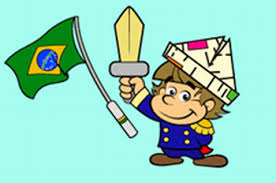 ATIVIDADE:Nesta atividade você vai precisar de dois copos e pode ser usado também duas colheres. Acompanhe o vídeo com a música da independência, usando os copos e também no lugar dos copos use as colheres. Lembre-se de gravar um vídeo enviar para o professor.https://youtu.be/GSQFApT6zQw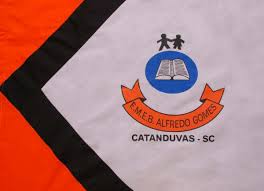 ESCOLA MUNICIPAL DE EDUCAÇÃO BÁSICA ALFREDO GOMES.RUA: CORONEL RUPP BAIRRO CENTRO OESTECATANDUVAS – SC   AGOSTO  ANO 2021 CNPJ – 78502697/0001-96DIRETORA: IVÂNIA NORA.ASSESSORA PEDAGÓGICA: SIMONE ANDRÉA CARL.ASSESSORA TÉCNICA ADM.: TANIA N. DE ÁVILA.PROFESSOR: LUAN CEZAR RIBEIRO DA SILVAALUNO(A):................................................................................SÉRIE ANO PERÍODO................................  